文 件 领 取 表文 件 领 取 表文 件 领 取 表文 件 领 取 表填报时间：         年        月     日填报时间：         年        月     日填报时间：         年        月     日填报时间：         年        月     日项目名称项目编号项目包号///申请人全称
（盖章）详细地址法定代表人（负责人）联系电话（办公室）经办人姓名电话号码（手机）E-mail经办人领取人签字:领取人签字:领取人签字:领取人签字:领取人签字:领取人签字:领取人签字:领取人签字: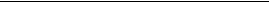 